Урок : «Селекция. Задачи и методы селекции.»Цель урока: познакомить учащихся с основными методами селекции, обеспечить усвоение базовых понятий сорт, порода, штамм, научить различать сорта и гибриды.Задачи:Личностная:-осознавать единство и целостность мира, выстраивать собственное целостное мировоззрение, личностное самоопределение и смыслообразование.Развивающая :-расширить познания учащихся о современных методах селекции.Метапредметная:- уметь строить высказывания; анализировать информацию, сравнивать, обобщать, устанавливать причинно-следственные связи.- самостоятельно организовывать учебное взаимодействие при работе в паре-определять цель учебной деятельностиХОД УРОКАI.Организационный моментII. Актуализация знанийIII. Объяснение нового материалаСелекция (выбор, отбор) — это наука о выведении новых сортов растений, пород животных и штаммов микроорганизмов. Возникновение селекции тесно связано с развитием человеческой цивилизации. Селекция стала развиваться одновременно с началом одомашнивания животных и искусственного разведения растений. С момента выращивания растений и разведения животных человек отбирал наиболее продуктивные экземпляры — так были выведены первые сорта растений и породы животных. С развитием цивилизации значение селекции постоянно возрастало, т. к. требовались новые, более продуктивные группы организмов, и с конца XVIII в. зарождается промышленная селекция. В селекции любых организмов основное направление — увеличение урожая или продуктивности. Это главный критерий сорта или породы. Наряду с этим, в последнее время все большее значение приобретают качественные показатели: содержание различных веществ (высокое — полезных и низкое — вредных); лежкость плодов, устойчивость к вредителям и неблагоприятным условиям.Породы, сорта, штаммы — искусственно созданные человеком популяции организмов с наследственно закрепленными особенностями: продуктивностью, морфологическими, физиологическими признаками.Порода - совокупность домашних животных одного вида, искусственно созданная человеком и характеризующаяся: определёнными наследственными особенностями; наследственно закреплённой продуктивностью; внешним видом.Сорт-группа культурных растений, полученная в результате селекции в рамках низшего из известных ботанических таксонов и обладающая определённым набором характеристик (полезных или декоративных), который отличает эту группу растений от других растений того же вида.Штамм - искусственно полученные популяции микроорганизмов с определенным комплексом признаков.Задачи современной селекции:-повышение продуктивности организмов;-улучшение качества продукции (вкуса, внешнего вида, химического состава);-улучшение хозяйственно важных физиологических свойств (устойчивости к болезням и --вредителям, отзывчивости на удобрения или корм).                                                     Основные методы селекции:• Гибридизация — это процесс образования или получения гибридов, в основе которого лежит объединение генетического материала разных клеток в одной клетке.Для достижения результата в процессе гибридизации особое внимание уделяется подбору родительских пар. В селекции растений подбор ведётся по определённым признакам с учетом генетической и географической удаленности; в селекции животных — только по хозяйственно ценным признакам, которые определяют по экстерьеру, родословной и потомству.- Родственное скрещивание, или инбридинг, приводит к появлению чистых линий, но при этом снижается жизнеспособность потомства вследствие перехода различных летальных и полулетальных генов в гомозиготное состояние.- Неродственное скрещивание, или аутбридинг, бывает внутривидовым и межвидовым (в т. ч. отдалённая гибридизация). Аутбридинг в первом поколении даёт эффект гетерозиса.• Гетерозис (от греч. ετερωσης — изменение, перевоплощение) — явление повышения жизнеспособности и продуктивности у гибридов первого поколения по сравнению с исходными родительскими формами.• Искусственный отбор — процесс создания новых пород животных и сортов культурных растений путём систематического сохранения и размножения особей с определёнными, ценными для человека признаками и свойствами в ряду поколений.Формы искусственного отбора:- бессознательный, ведущийся без определённого плана;- методический, производимый с определённой целью.﻿IV. Закрепление изученного материалаV. Домашнее задание:Подготовить сообщение о истории создания породы ваших домашних питомцевОцените материал:Если Вы считаете, что материал нарушает авторские права либо по каким-то другим причинам должен быть удален с сайта, Вы можете оставить жалобу на материал.Пожаловаться на материал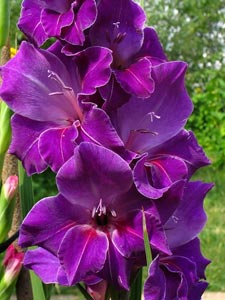 